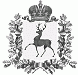 АДМИНИСТРАЦИЯ БОЛЬШЕРУДКИНСКОГО СЕЛЬСОВЕТА ШАРАНГСКОГО МУНИЦИПАЛЬНОГО РАЙОНА НИЖЕГОРОДСКОЙ ОБЛАСТИ П О С Т А Н О В Л Е Н И Е19.09. 2019 г 		 	№ 38О внесении изменений в постановление администрации от 25.01.2017г. № 3 «Об утверждении квалификационных требований для замещения должностей муниципальной службы в администрации Большерудкинского сельсовета»В целях приведения в соответствие с Законом Нижегородской области от 04.06.2019 N 52-З «О внесении изменения в статью 8 Закона Нижегородской области «О муниципальной службе в Нижегородской области»», решением сельского Совета Большерудкинского сельсовета от  13.06.2019 года № 9 О внесении изменений в решение Большерудкинского сельсовета от 16.12.2016 г. № 37 «Об утверждении Положения о муниципальной службе в Большерудкинском сельсовете Шарангского муниципального района», в соответствии со ст. 34 Устава Большерудкинского сельсовета Шарангского муниципального района, администрация Большерудкинского сельсовета постановляет:1. Внести изменения в постановление администрации от 25.01.2017г. № 3 «Об утверждении квалификационных требований для замещения должностей муниципальной службы в администрации Большерудкинского сельсовета» (далее – постановление):подпункт 3.1. пункта 3 Квалификационных требований для замещения должностей муниципальной службы в администрации Большерудкинского сельсовета, утвержденных постановлением, изложить в следующей редакции:«3.1. Для замещения главных должностей муниципальной службы требуется не менее двух лет стажа муниципальной службы или стажа работы по специальности, направлению подготовки.».2. Контроль за выполнением настоящего постановления оставляю за собой.  Глава администрации 							Г.Г. Качмашева